23 November 2021To: IPBES Executive Secretary Anne Larigauderie 
Re: Nomination for Focal Point for Stakeholder Organization Dear Ms. Larigauderie,Please accept this letter of nomination for the following individual to represent the Society for Conservation Biology (SCB) as its Stakeholder Organization Secondary - Focal pointCarolyn Lundquist, New ZealandSCB is an IPBES-accredited NGO and a formal observer to the Platform. We have participated in the all prior plenary meetings of the Platform, as well as contributing to the IPBES stakeholder engagement forum and Stakeholder Days. We are an international professional organization dedicated to promoting the scientific study of the phenomena that affect the maintenance, loss, and restoration of biological diversity. The Society's membership comprises a wide range of people interested in the conservation and study of biological diversity: resource managers, educators, government and private conservation workers, and students make up the more than 4,000 members world-wide.Thank you for accepting our nominations for our Focal Point. Sincerely,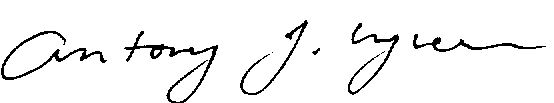 
Antony LynamPresident, Board of GovernorsSociety for Conservation Biology23 November 2021To: IPBES Executive Secretary Anne Larigauderie 
Re: Nomination for Focal Point for Stakeholder Organization Dear Ms. Larigauderie,Please accept this letter of nomination for the following individual to represent the Society for Conservation Biology (SCB) as its Stakeholder Organization Focal pointWarren Sander, United StatesSCB is an IPBES-accredited NGO and a formal observer to the Platform. We have participated in the all prior plenary meetings of the Platform, as well as contributing to the IPBES stakeholder engagement forum and Stakeholder Days. We are an international professional organization dedicated to promoting the scientific study of the phenomena that affect the maintenance, loss, and restoration of biological diversity. The Society's membership comprises a wide range of people interested in the conservation and study of biological diversity: resource managers, educators, government and private conservation workers, and students make up the more than 4,000 members world-wide.Thank you for accepting our nominations for our Focal Point. Sincerely,
Antony LynamPresident, Board of GovernorsSociety for Conservation Biology